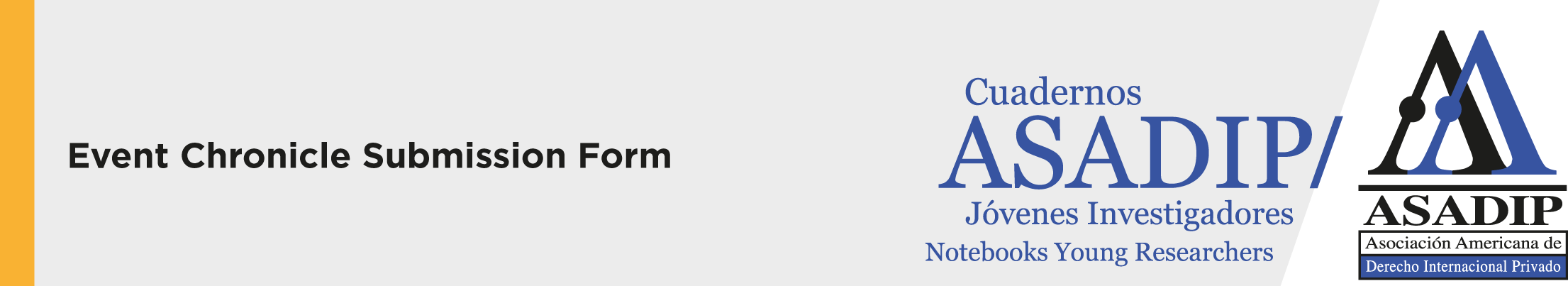 Papers TitleIn Spanish: …………………………………………………………………………………………………………….In English: …………………………………………………………………………………………………………….In Portuguese: ………………………………………………………………………………………………………Commented Event:Type of event (conference, symposium, seminar, forum, workshop, presentation):……………………………………………………………………………………………………………………………...Full name of the event: ………………………………………………………………………………………..Date and place: ……………………………………………………………………………………………………Paper’s table of contents (index or summary):…………………………………………………………………………………...................…………………………………………………………………………………...................…………………………………………………………………………………...................…………………………………………………………………………………...................Author(s) (last name and name; if there is more than one, please insert a colon in between the names):  ……………………………………………………………………………………………Institutional affiliation (faculty, university and department, if any):…………………………………………………………………………………………………………………………….. Author(s)’ capacity (professor, staff, fellow –Please state which institution granted the fellowship- postdoctoral student, doctoral student, masters, specialization, degree): ………………………………………………………………………………………………………………..Email: …………………………………………………………………………………………………………………..AbstractIn Spanish: …………………………………………………………………………………………………………….In English: …………………………………………………………………………………………………………….In Portuguese: ………………………………………………………………………………………………………Key words (insert a maximum of five words, separated by colons) In Spanish: …………………………………………………………………………………………………………….In English: …………………………………………………………………………………………………………….In Portuguese: ………………………………………………………………………………………………………Please attach the full paper in Word and send it along with this form to: cuadernos@asadip.org, and CC paulamariaall@hotmail.com and ccmm26@hotmail.com